CALL FOR PRESENTATIONS Please return this form by February 28, 2020Annual Minnesota PBIS InstituteJune 16 - 17, 2020Minnesota Department of Education - Roseville, MN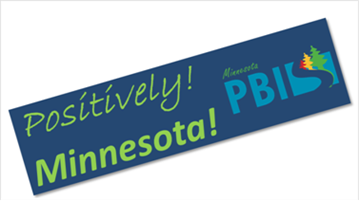 The Minnesota School-Wide Positive Behavioral Interventions and Supports (PBIS) Team is pleased to announce:The Annual PBIS Institute is seeking Breakout Session Presentation proposals from administrators, educators, institutions of higher education, parent/advocacy organizations, students and related service professionals sharing information on effective strategies and practice in the field of School Wide PBIS. This year's Summer Institute will focus on connecting Positive Behavior Interventions and Supports (PBIS) with practices that promote equitable outcomes in education.   The primary goal of equity within a PBIS frame- work is to use PBIS principles to change school cultures and systems to enhance educational equity. Because contextual fit is a core principle of PBIS, PBIS is not fully implemented until it is equitable for all.Preference will be given to sessions which address one or more of the following:Examples of using data to support  equityHighlight student/parent/community voice Demonstrating use of PBIS practices honoring the cultural identity of students, staff, families and broader communityDesigning supportive environments for ALL studentsPBIS and aligned initiatives that provide equitable outcomes OtherPlease note that if you are submitting more than one presentation, a separate form must be completed for each presentation.BREAKOUT SESSIONS: These sessions are 75 minutes in length and we encourage the focus on equitable practices that align with the core features of PBIS.  Collaborative presentations are encouraged and ample time should be allowed for questions and answers. Deadline for breakout sessions is February 28, 2020.  Please check which core feature of PBIS Implementation your session addresses:Establish, define, teach and practice 3-5 positively stated behavior expectations that are representative of the community and culture you serve. Develop and implement a consistent system to provide feedback and acknowledgement that can be used by all staff to enhance behavior expectations.Develop and implement a consistent system to support students who need support displaying behavior that is representative of the school-wide expectations.  This system often defines major, minor, staff-managed and office-managed behaviors.Develop a system to collect, use, and disaggregate data.  Student outcome data and annual fidelity data are collected and utilized with a data-based decision making process.  This process should focus on student progress, effective implementation of behavior practices, and screening for students who need additional behavior supports.Use a continuum of evidence-based interventions that are integrated and aligned to support academic and behavioral success for all students.Use a team-based approach to support effective implementation, monitor progress and evaluate outcomes.Please check which setting(s) your session content applies to:Early Childhood ElementaryMiddle SchoolHigh SchoolAlternative EducationNon-Traditional SettingsPBS Across the LifespanOtherTitle of Presentation:      Description: Maximum of 100 words -Approximately 3-4 typed lines. Write this as you would like it to be printed on the conference program describing your session. Include the goal or intended beneficial outcome participants should expect as a result of attending your session.Primary Contact for Breakout Session:  If you do have more than 2 presenters please include the following information for them in the section at the end of this application. Presentation Primary ContactName			     	Email:       School / agency: 	     Address: 		     City/State/Zip:		     Day Phone:		     Presenter Information:Presenter 1 Biographical Information as you would like it shared during your introduction. Presenter 2 Biographical information as you would like it shared during your introduction.Presenter 3 Biographical information as you would like it shared during your introduction.Presenter 4 Biographical information as you would like it shared during your introduction.Equipment Provided: The following equipment will be provided and set up in each breakout room.  Multimedia (LCD) projector	Computer	Wireless internet access	 Easel Stand, Paper and MarkersI plan to bring the following equipment with me: The Conference Planning group will review all the proposals. All those submitting proposals will be notified by email regarding the status of their proposal by March 6, 2020 This completed form must be submitted by February 28, 2020 to: MDE.PBIS@state.mn.us with the subject of Proposal Submission.Any questions regarding this proposal or submission should also be submitted to MDE.PBIS@state.mn.us  with the subject line 2020 PBIS Institute Question.